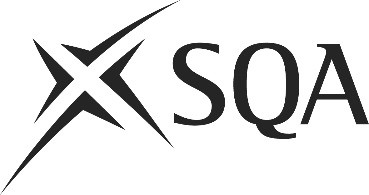 Unit PPL2FBS15 (HL1N 04)	Serve Food at the Table (Casual Dining)I confirm that the evidence detailed in this unit is my own work.I confirm that the candidate has achieved all the requirements of this unit.I confirm that the candidate’s sampled work meets the standards specified for this unit and may be presented for external verification.Unit PPL2FBS15 (HL1N 04)	Serve Food at the Table (Casual Dining)This page is intentionally blankUnit PPL2FBS15 (HL1N 04)	Serve Food at the Table (Casual Dining)Unit PPL2FBS15 (HL1N 04)	Serve Food at the Table (Casual Dining)Unit PPL2FBS15 (HL1N 04)	Serve Food at the Table (Casual Dining)Unit PPL2FBS15 (HL1N 04)	Serve Food at the Table (Casual Dining)Unit PPL2FBS15 (HL1N 04)	Serve Food at the Table (Casual Dining)Unit PPL2FBS15 (HL1N 04)	Serve Food at the Table (Casual Dining)Supplementary evidenceCandidate’s nameCandidate’s signatureDateAssessor’s nameAssessor’s signatureDateCountersigning — Assessor’s name(if applicable)Countersigning — Assessor’s signature(if applicable)DateInternal verifier’s nameInternal verifier’s signatureDateCountersigning — Internal verifier’s name(if applicable)Countersigning — Internal verifier’s signature(if applicable)DateExternal Verifier’s initials and date (if sampled)Unit overviewThis unit is about providing customers with an excellent food and beverage service experience in a casual dining environment. It covers greeting and assisting customers, providing customers with information to enhance their visit, serving food at the table and the maintenance of a welcoming customer dining area.Sufficiency of evidenceThere must be sufficient evidence to ensure that the candidate can consistently achieve the required standard over a period of time in the workplace or approved realistic working environment.Performance criteriaWhat you must do:There must be evidence for all Performance Criteria (PC). The assessor must assess PCs 1–4 and 6–14 by directly observing the candidate’s work. PC 5 may be assessed by alternative methods if observation is not possible.Greet customers and take orders1	Acknowledge your customers on arrival, check any booking records and help with their requirements in line with your workplace service operation2	Provide customers with assistance as necessary3	Ensure your customers have the correct menu to choose from4	Provide your customers with information which enhances their experience, answering questions and promoting your company’s products and services5	Assist your customers to make choices where appropriate and take opportunities to maximise the order using sales techniques.6	Identify your customers’ orders correctly and process them promptly and efficientlyServe customers and maintain the customer dining area7	Provide your customers with correct, clean and undamaged table items, at the appropriate times.8	Serve your customers using clean, undamaged and appropriate service equipment.9	Serve your customers with the correct quality food items, at the correct temperature and according to your workplace service style and standards.10	Carry out your work with the minimum of disturbance to customers, whilst remaining available to assist your customers where necessary.11	Clear the customer area of soiled, used or unused table items at appropriate times according to your workplace service style and standard.12	Keep the customer area appealing and welcoming to customers according to your workplace standard.13	Restock and replenish table items when necessary during the service.14	Keep the customer service area clean and tidy and free from rubbish and food debris.Evidence referenceEvidence descriptionDatePerformance criteriaPerformance criteriaPerformance criteriaPerformance criteriaPerformance criteriaPerformance criteriaPerformance criteriaPerformance criteriaPerformance criteriaPerformance criteriaPerformance criteriaPerformance criteriaPerformance criteriaPerformance criteriaEvidence referenceEvidence descriptionDateWhat you must doWhat you must doWhat you must doWhat you must doWhat you must doWhat you must doWhat you must doWhat you must doWhat you must doWhat you must doWhat you must doWhat you must doWhat you must doWhat you must doEvidence referenceEvidence descriptionDate1234567891011121314Scope/RangeScope/RangeScope/RangeScope/RangeScope/RangeScope/RangeScope/RangeWhat you must cover:What you must cover:What you must cover:What you must cover:What you must cover:What you must cover:What you must cover:All scope/range must be covered. There must be performance evidence, gathered through direct observation by the assessor of the candidate’s work for:All scope/range must be covered. There must be performance evidence, gathered through direct observation by the assessor of the candidate’s work for:All scope/range must be covered. There must be performance evidence, gathered through direct observation by the assessor of the candidate’s work for:All scope/range must be covered. There must be performance evidence, gathered through direct observation by the assessor of the candidate’s work for:All scope/range must be covered. There must be performance evidence, gathered through direct observation by the assessor of the candidate’s work for:All scope/range must be covered. There must be performance evidence, gathered through direct observation by the assessor of the candidate’s work for:All scope/range must be covered. There must be performance evidence, gathered through direct observation by the assessor of the candidate’s work for:one from:a	customers with special requirementsb	customers without special requirementstwo from:c	number of place settingsd	dietary requirementse	special seating requirementsone from:f	table service operationsg	function service operationstwo from informationh	dishes availablei	dish composition, ingredients and method of cookingj	pricesk	special offers and promotionsthree from:l	crockerym	cutlery n	glasswareo	napkinsp	condiments and accompanimentstwo from:q	dishes or flatsr	trays or trolley s	service cloths or linen or glovest	cutleryu	plated itemsEvidence for the remaining points under ‘what you must cover’ may be assessed through questioning or witness testimony.Evidence for the remaining points under ‘what you must cover’ may be assessed through questioning or witness testimony.Evidence for the remaining points under ‘what you must cover’ may be assessed through questioning or witness testimony.Evidence for the remaining points under ‘what you must cover’ may be assessed through questioning or witness testimony.Evidence for the remaining points under ‘what you must cover’ may be assessed through questioning or witness testimony.Evidence for the remaining points under ‘what you must cover’ may be assessed through questioning or witness testimony.Evidence for the remaining points under ‘what you must cover’ may be assessed through questioning or witness testimony.Evidence referenceEvidence descriptionDateScope/RangeScope/RangeScope/RangeScope/RangeScope/RangeScope/RangeScope/RangeScope/RangeScope/RangeScope/RangeScope/RangeScope/RangeScope/RangeScope/RangeScope/RangeScope/RangeScope/RangeScope/RangeScope/RangeScope/RangeScope/RangeEvidence referenceEvidence descriptionDateWhat you must coverWhat you must coverWhat you must coverWhat you must coverWhat you must coverWhat you must coverWhat you must coverWhat you must coverWhat you must coverWhat you must coverWhat you must coverWhat you must coverWhat you must coverWhat you must coverWhat you must coverWhat you must coverWhat you must coverWhat you must coverWhat you must coverWhat you must coverWhat you must coverEvidence referenceEvidence descriptionDateabcdefghijklmnopqrstuKnowledge and understandingKnowledge and understandingEvidence referenceand dateWhat you must know and understandWhat you must know and understandEvidence referenceand dateFor those knowledge statements that relate to how the candidate should do something, the assessor may be able to infer that the candidate has the necessary knowledge from observing their performance or checking products of their work. In all other cases, evidence of the candidate’s knowledge and understanding must be gathered by alternative methods of assessment (eg oral or written questioning).For those knowledge statements that relate to how the candidate should do something, the assessor may be able to infer that the candidate has the necessary knowledge from observing their performance or checking products of their work. In all other cases, evidence of the candidate’s knowledge and understanding must be gathered by alternative methods of assessment (eg oral or written questioning).Evidence referenceand dateGreet customers and take ordersGreet customers and take ordersGreet customers and take orders1Your workplace standard for customer service.2Why menus and promotional items should be checked before service.3Why information regarding the menu, availability, dish composition, ingredients and cooking methods given to the customer should be accurate.4The types of assistance that customers may need and how to deal with these.5The types of unexpected situations which may occur when greeting customers and processing their orders and how to deal with these.Serve customers and maintain the dining areaServe customers and maintain the dining areaServe customers and maintain the dining area6Safe and hygienic working practices when serving customers and maintaining the dining area.7Which service equipment is appropriate for different menu items and food service methods.8Which condiments and accompaniments are appropriate for each menu item.9Why a constant stock of service and table items must be maintained.10Why food should be presented in line with the menu specifications.11Why and to whom all customer incidents should be reported.12Why customer dining and service areas must be kept free from rubbish and food debris.13Why waste must be handled and disposed of correctly.14The types of unexpected situations which may occur when serving food at the table and how to deal with these.EvidenceEvidenceDate123456Assessor feedback on completion of the unit